Join the Quinnipiac River Watershed Association today: You can pay on line using Pay Pal feature/credit card online at our website:  www.qrwa.orgOr print a copy of this form and mail it along with your check payable to QRWA, at P.O. Box 2825, Meriden, CT 06450.   All members receive a membership card Student/Senior Membership: $15 includes Membership CardIndividual Membership $20 includes QRWA debossed silicone braceletFamily Membership $30 includes 2 QRWA debossed silicone bracelets and QRWA toteBronze Member $75 includes 1 QRWA debossed silicone bracelet, QRWA toteand QRWA t-shirtSilver Member $175 includes 1 QRWA debossed silicone bracelet, QRWA tote,QRWA t-shirt, and QRWA picnic blanket in a bagGold Member $350 includes 1 QRWA debossed silicone bracelet, QRWA tote,QRWA t-shirt, QRWA picnic blanket in a bag, and QRWA Bag folding chairPlatinum Member $700 (includes all above plus free canoe/kayak instruction for family of 4)Life Member $1000+ (includes all gifts plus use of our entire facility, including boats, for one day, UP TO 6 HOURS)Name_______________________ Address________________________________________City_________________________State_______________ Zip____________ Phone: ________________ Email address: ______________________________________   New or Renewal of membership (circle one)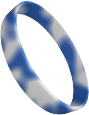 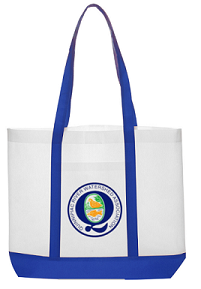 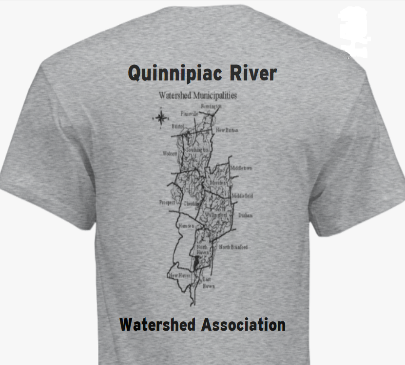 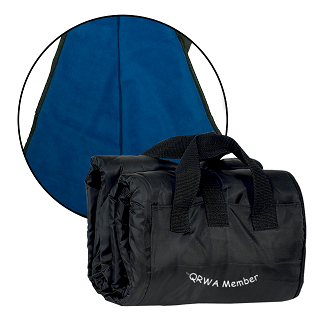 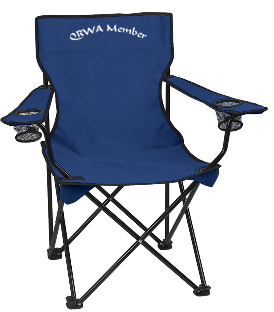 Membership items subject to change based on availability. 